          109學年第二學期高三藝術生活—應用音樂學期補考
I. 請進入Google Classroom繳交
或 https://classroom.google.com/c/MjU3ODM5MTc3MTI4?cjc=xndc44n加入課程代碼:  xndc44n
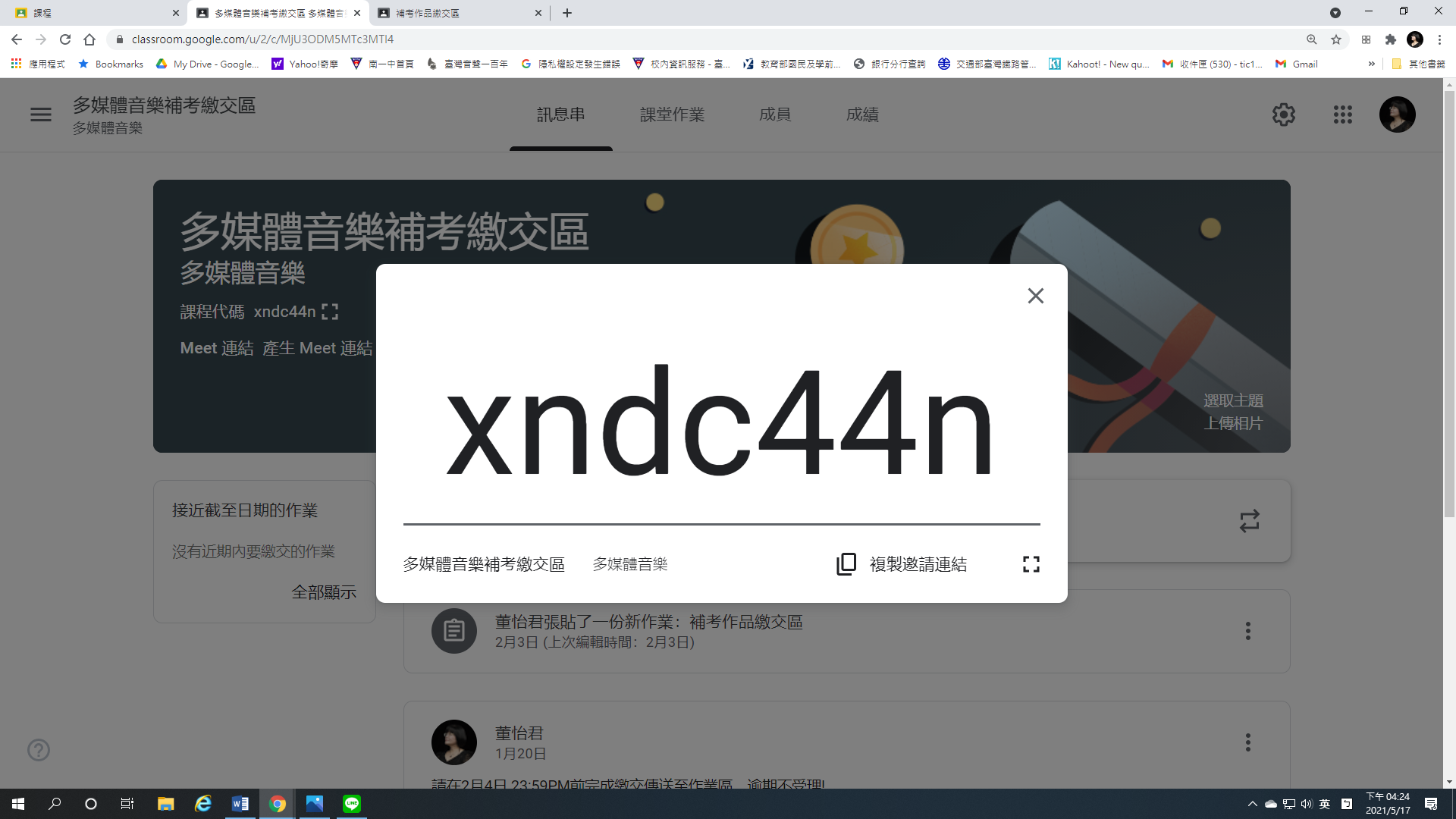 II.請在7月7日(週三) 23:59PM前完成繳交傳送至作業區，逾期不受理!作品內容須繳交兩種項目
(1)3分鐘作品聲音檔(Mp3或Wav.)(請使用App--Bandlab,MMJ,Pixitracker)或其他App(需說明!)
(2)我的計劃書(word檔) 需按課程頁面的空白word檔格式試題:請完成一首(3分鐘)多媒體音樂製作。建議使用課堂教過的APP:Bandlab、MMJ、Pixitracker或其他(須註明)